OBJEDNÁVKA ě. 14/2020/T datum; 24.3.2020 · Odběratel: Městská nemocnice následné pěěe K Moravině 343/6 190 00 PR A HA 9 - Vysoěany IČ: 45245843 tel.: 284 000 899 fax: 284 000 898 číslo účtu: 2000918339/0800 Česká spořitelna, a.s, Dodavatel: Hospital Catering Solutions CZ s.r.o. Vinohradská 2022/125 130 00 Praha 3. IČ: 06891306 tel.: 725 744 926 (p. Jurincová) e-mail: Jurincova@m-solutions.cz Objednávám u vás stravovací služby pro pacienty a zaměstnance MNNP, v rozsahu a provedení dle vaší nabídky ze dne 23.3.2018, na 2.Q.2020. Cena je stanovena na základě cenové nabídky jako maximální na 199 Kč (bez DPH) pro pacientskou denní stravní dávku v rámci dietního systému a 77 Kč (bez DPH) pro zaměstnanecké obědové menu. Na fakturu uvádějte číslo naší objednávky. Požadujeme nejméně třicetidenní splatnost faktur. Na faktuře tedy uvádějte správné datum splatnosti. V případě, že tento náš požadavek neakceptujete, tak nás prosím o této skutečnosti informujte a zboží či službu nám nedodávejte bez našeho výslovného schválení jiných dodacích podmínek. 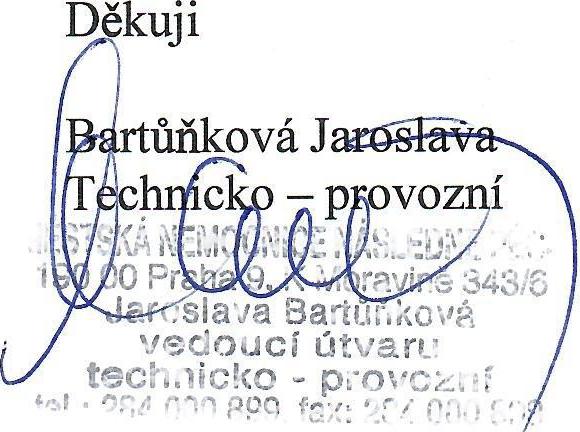 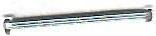 Hospital Caterin Solutions CZ s.r.o. Dodavatel: Hospital Catering Solutions CZ s.r.o. Hvězdova 2b 1716 140 00 Praha 4 IČ: 06891306 DIČ: CZ06891306 Číslo účtu: Datum vystavení: Datum splatnosti: Datum uskutečnění plnění: Forma úhrady: 115-9697080207 0100FAKTURA- DAŇOVÝ DOKLAD č. 20010009 Variabilní symbol: Konstantní symbol: Objednávka č.: 20010009 0308 ze dne: Odběratel: IČ: DIČ: 45245843 CZ45245843 Městská nemocnice následné péče K Moravině 343/6 190 00 Praha 06.04.2020 08.05.2020 31.03.2020 ---- Příkazem Konečný příjemce: Označení dodávky Množství J.cena 	Sleva Cena %DPH DPH Kč Celkem Fakturujeme Vám stravovací služby pro pacienty a zaměstnance MNNP za období 3/2020 Snídaně- pacienti 	3142 ks 	62, 19 	195 400,98 	15% Obědy- pacienty 	3142 ks 	74,62 	234 456,04 	15% Večeře-pacienti 	3142 ks 	62,19 	195400,98 	15% Přídavky celkem dle přílohy 	1 ks 	22 622,43 	22 622,43 	15% Obědy-zaměstnanci 	273 ks 	77,00 	21021,00 	15% 29 310,15 35 168,41 29310,15 3 393,36 3153,15 224 711,13 269 624,45 224 711,13 26015,79 24174,15 Součet položek CELKEM K ÚHRADĚ 668 901,43 100 335,22 	769 236,65 769 236,65 POZOR ZMĚNA BANKOVNÍHO SPOJENÍ. Vystavil: Martina Becklová bocklova@rn-solutions.cz Společnost je vedená u Městského soudu v Praze, C 290813 Dovolujeme si Vás upozornit, že v případě nedodržení data splatnosti uvedeného na faktuře Vám budeme účtovat úrok z prodlení v dohodnuté, resp. zákonné výši a smluvní pokutu (byla-li sjednána). 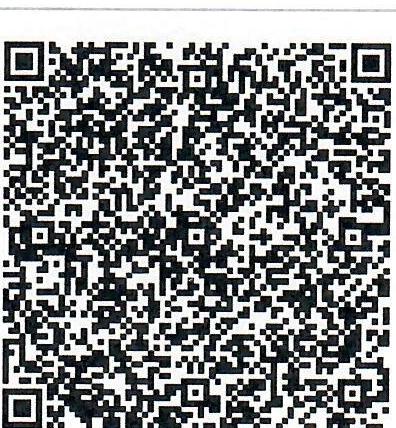 QRPlatba+F Převzal: Ekonomický a informační systém POHODA ----- 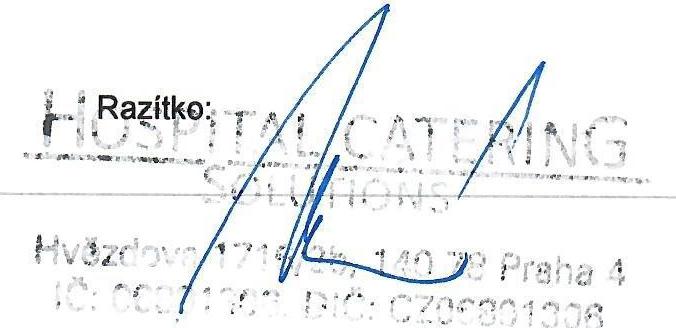 -- ~ ~---Od: Odesláno: Komu: Předmět: Petra Votočková <votockova@rn-solutions.cz> čtvrtek 2. dubna 2020 13:57 Sillerová I MNNP HCS CZ - jídla k odsouhlasení 03/2020 Dobrý den paní Šillerová, zasílám k odsouhlasení přehled jídel a přídavků za 03/2020. Pacienti - snídaně: Pacienti - oběd: Pacienti - večeře: Zaměstnanci - oběd: 3142 3142 3142 273 Čaj ovocný - tropický ostrov, sáček 50g (na 101 nápoje) - 160ks Čaj ovocný - malina, sáček 50g (na 101 nápoje) - 285 ks Čaj černý HB (krabička 20 ks) - 20 ks Ovocný sirup - šťáva 0,71- 67 ks Cukr krystal 1kg - 31 ks Sůl 1kg- 2 ks Citrónová šťáva - citronka 370ml - 7 ks Jogurt bílý 150g - 51 ks Umělé sladidlo - cukerin - 17 ks Coffeemilk Chicory dream - 46 ks S pozdravem Petra Votočková I + 420 602 242 494 I votockova@rn-solutions.czRN Solutions a.s. I www.rn-solutions.cz Hvězdova 1716/2b, 140 00 Praha 4 ~ RN SOLUTIONS tnvestíční skupina 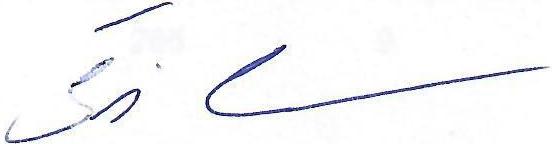 Rekapitulace DPH v Kč: Základ v Kč Sazba Základ v Kč Sazba DPH v Kč Celkem s DPH v Kč 0,00 0% 0,00 10% 0,00 0,00 668 901,43 15% 100 335,22 769 236,65 0,00 21% 0,00 0,00 